         上海源聚生物科技有限公司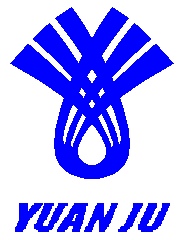                       公司地址：上海市徐汇区漕溪四村64号  邮政编码：200235                      电  话：021-64750301，64750302,   64750277                      传  真：021-64750301，64750302  网 址：http:// www.yjbiotech.cn                多粘菌素B硫酸盐 质量报告成品名称: 多粘菌素B硫酸盐                     产品批号: 160710                            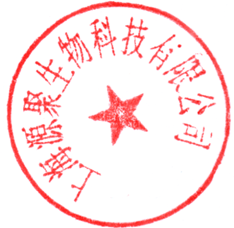 项        目标        准结        果外观        白色至浅黄色粉末符合活力≥60006000PH       5.0 – 7.56.2旋光度       -78°—-90°-81°干燥失重≤7.0%4.4